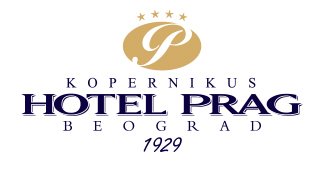 HOTEL PRAG – RESERVATION FORMKOPERNIKUS HOTEL “PRAG”Kraljice Natalije 2711000 Beograd, SrbijaTel: +381 11 32-14-444Fax:+381 11 36-12-691sales-marketing@hotelprag.rs www.hotelprag.rsRates are valid from 9-13.10.2024. – Number of rooms is limitedThe client keeps the right to cancel reservation until 12 am one day before arrival, without charge. Parking is available under rate of 2100 RSD (cca 18€) per day, per car. For late cancellation client will be charged for the amount of one hotel night.Payment is in dinar equivalent at the average course of the National Bank of Serbia effective on the day at the day guest arrival. Guests can cover their expenses in cash and valid credit cards that hotel currently accepts such as: VISA, MASTER, MAESTRO and AMEX.For reservation please send direct mail to sales-marketing@hotelprag.rs.ReservationsKopernikus Hotel PragROOM TYPEROOM TYPE         RATE PER ROOM         PER NIGHTSTANDARD SINGLE ROOMSTANDARD DOUBLE – single useSTANDARD DOUBLE – double useSTANDARD SINGLE ROOMSTANDARD DOUBLE – single useSTANDARD DOUBLE – double use            140 €            150 €                        160 €            140 €            150 €                        160 €Rate quoted above includes: accommodation, breakfast, Wi-Fi internet in whole hotel and VAT.City tax of 160,00 RSD (1.36€), subject to change, is not included in the room rate. Transfer from airport to hotel Prag is 3900 RSD (cca 33 €) per person, per direction is not included in the room rate. If you wish a transfer, please fill up your flight details.Rate quoted above includes: accommodation, breakfast, Wi-Fi internet in whole hotel and VAT.City tax of 160,00 RSD (1.36€), subject to change, is not included in the room rate. Transfer from airport to hotel Prag is 3900 RSD (cca 33 €) per person, per direction is not included in the room rate. If you wish a transfer, please fill up your flight details.Rate quoted above includes: accommodation, breakfast, Wi-Fi internet in whole hotel and VAT.City tax of 160,00 RSD (1.36€), subject to change, is not included in the room rate. Transfer from airport to hotel Prag is 3900 RSD (cca 33 €) per person, per direction is not included in the room rate. If you wish a transfer, please fill up your flight details.Rate quoted above includes: accommodation, breakfast, Wi-Fi internet in whole hotel and VAT.City tax of 160,00 RSD (1.36€), subject to change, is not included in the room rate. Transfer from airport to hotel Prag is 3900 RSD (cca 33 €) per person, per direction is not included in the room rate. If you wish a transfer, please fill up your flight details.Distance from hotel Prag: to airport Nikola Tesla - 18 km, City Centre pedestrian zone – 500m, to the Venue – 3.8kmDistance from hotel Prag: to airport Nikola Tesla - 18 km, City Centre pedestrian zone – 500m, to the Venue – 3.8kmDistance from hotel Prag: to airport Nikola Tesla - 18 km, City Centre pedestrian zone – 500m, to the Venue – 3.8kmDistance from hotel Prag: to airport Nikola Tesla - 18 km, City Centre pedestrian zone – 500m, to the Venue – 3.8kmSurname:Name:Telephone:E-mail:Room type:	Number of persons:Room type:	Number of persons:Room type:	Number of persons:Room type:	Number of persons:Arrival date:	Departure date:Arrival date:	Departure date:Arrival date:	Departure date:Arrival date:	Departure date:Flight details arrival:	Flight details dep:Flight details arrival:	Flight details dep:Flight details arrival:	Flight details dep:Flight details arrival:	Flight details dep:All reservations must be guaranteed with credit card number and expiry date.All reservations must be guaranteed with credit card number and expiry date.All reservations must be guaranteed with credit card number and expiry date.All reservations must be guaranteed with credit card number and expiry date.Type of credit card:Type of credit card:Type of credit card:Type of credit card:Number of credit card:          Expiry date:Surname and name of credit card holder:Surname and name of credit card holder:Surname and name of credit card holder:Surname and name of credit card holder:Signature:Signature:Signature:Signature:With my signature I confirm that I accept cancelation policy and that the credit cardInformation can be used for the purpose of reservation guarantee.With my signature I confirm that I accept cancelation policy and that the credit cardInformation can be used for the purpose of reservation guarantee.With my signature I confirm that I accept cancelation policy and that the credit cardInformation can be used for the purpose of reservation guarantee.With my signature I confirm that I accept cancelation policy and that the credit cardInformation can be used for the purpose of reservation guarantee.